 Monday 25th January 2021Content Domain: 1b identify / explain key aspects of non-fiction texts, such as information Read page 16-17 for more help.What year did the fire start?Tick one2020							1754						1666What did people use to put out the fire in 1666?Tick onePlastic	 buckets				 Wooden bucketsLeather buckets			      Hand squirtsWhat did Pepys do when the fire took place? Went to warn the king		      Went for a partyWent for a boat ride			       Did nothingWas it safe to put out the fire in 1666? Explain your answer. Write the answer in your books.Do you think the hand squirt was a useful tool to put out the fire in 1666? Write the answer in your books.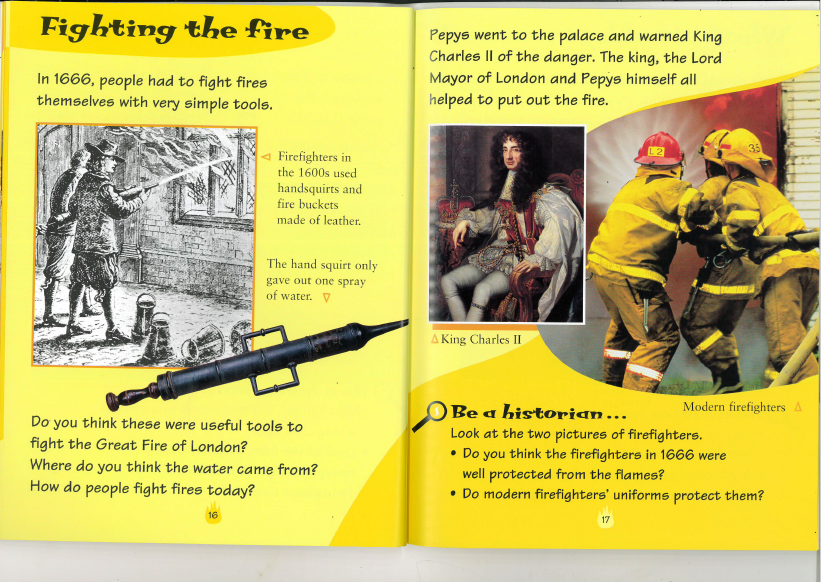 